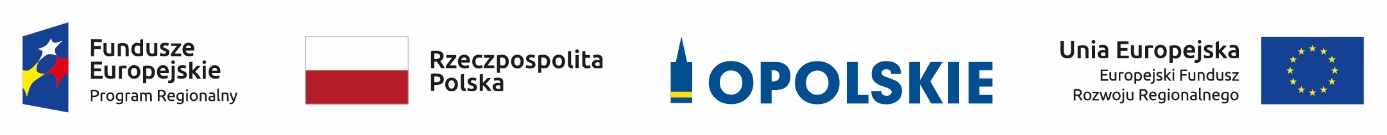 Lista projektów złożonych w ramach konkursowej procedury wyboru projektów dla działania 5.1 Ochrona różnorodności biologicznej  RPO WO 2014-2020 zakwalifikowanych do rozstrzygnięcia konkursu.     Źródło: opracowanie własne na podstawie danych z Systemu SYZYF RPOWO 2014-2020.Lp.Nr wnioskuNazwa wnioskodawcyTytuł projektu1.RPOP.05.01.00-16-0001/19Gmina WołczynOchrona gatunków i siedlisk solniskowych oraz innych zagrożonych zbiorowisk od wody zależnych na terenie gminy Wołczyn2.RPOP.05.01.00-16-0003/19Gmina OlesnoOchrona owadów i ich siedlisk w województwie opolskim3.RPOP.05.01.00-16-0004/19Stowarzyszenie Aglomeracja OpolskaOchrona różnorodności biologicznej w Aglomeracji Opolskiej poprzez działania edukacyjno – informacyjne – etap II4.RPOP.05.01.00-16-0005/19Ośrodek Leczenia Odwykowego w Woskowicach MałychOchrona i promocja różnorodności biologicznej obszaru chronionego krajobrazu na terenie Gminy Domaszowice, Nadleśnictwa Namysłów oraz obszarów parkowych i wodnych na przykładzie OLO w Woskowicach Małych5.RPOP.05.01.00-16-0007/19Gmina BrzegOchrona różnorodności biologicznej w Brzegu poprzez działania edukacyjno-informacyjne6.RPOP.05.01.00-16-0008/19Gmina PopielówStobrawska wstęga - ostoja bioróżnorodności - edukacja, rozpoznanie i ochrona7.RPOP.05.01.00-16-0009/19Gmina DąbrowaSzlakiem Odry - ochrona zagrożonych gatunków i odtwarzanie siedlisk w gminie Dąbrowa8.RPOP.05.01.00-16-0010/19Stowarzyszenie Park i Dworek w KomornieUtworzenie centrum ochrony różnorodności biologicznej w zespole pałacowo – parkowym w Komornie9.RPOP.05.01.00-16-0011/19Gmina Kędzierzyn-KoźlePartnerstwo na rzecz ochrony różnorodności biologicznej województwa opolskiego - etap IV10.RPOP.05.01.00-16-0012/19Gmina NysaBioróżnorodność bogactwem Gminy Głuchołazy, Gminy Nysa, Gminy Prudnik, Powiatu Prudnickiego11.RPOP.05.01.00-16-0013/19Muzeum Wsi Opolskiej w OpoluGłos mają ryby. Ochrona dziedzictwa kulturowego i bioróżnorodności w środowiskach wodnych w Muzeum Wsi Opolskiej i na terenie Śląska Opolskiego